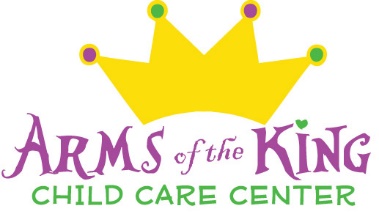 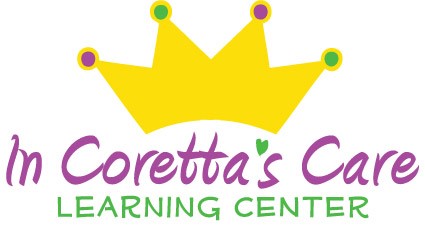  2014-2015
Childcare RatesWeek Days         DailyWeek Ends           DailyInfants:6 weeks-15 months$175$35$40Pre-Toddlers:16 months-23 months$145$29$35Toddlers:24 months-4 Years $135$25$30Pre-Schoolers:5 Years$125$25$25Before School:$55$17 Before/ After School:$85Up to 6 pm$17Before & After School: $115After 6 pm$23$25Weekly Summer Care$115$23Transportation Fee Per Week Per Family$10Registration FeePer Year$175